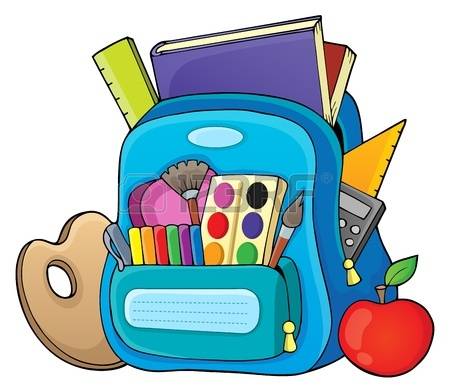      ECOLE IMMACULEE CONCEPTION         FOURNITURES SCOLAIRES          Année Scolaire 2017/2018                                CLASSE CE2-CM1 Privilégier un matériel simple souvent moins cher et performant. Petit matériel / Trousse : Stylos bille moyenne : 1 bleu, 1 noir, 1 vert, 1 rouge (ou stylos effaçables de même couleur)1 Crayon à papier et 1 Gomme 1 Taille-crayons hermétique 1 Tube de colle bâton 1 Paire de ciseaux à bouts ronds 1 Pochette de feutres et 1 Pochette de crayons de couleur 1 Règle plate plastique rigide et graduée en cm 1 Ardoise Velleda et 1 feutre effaçable à sec 1 Equerre 1 Compas avec embout pour crayon à papier Le blanco est INTERDIT à l’écoleCahiers / Classeurs : 1 agenda 1 Cahier brouillon 2 Pochettes à élastiques 1 Porte-vues 60 vues Anglais (votre enfant peut garder celui de l’année dernière) 1 grand classeur épaisseur 6 cm (pour les leçons qui suivra jusqu’en CM2) 2 Porte-vues  80 vues 1 Porte-vues 120 vues (Evaluations) Feuilles de classeur simples perforées, grands carreaux et grand format. 1 paquet de pochettes plastifiées grand format12 intercalaires cartonnés 1 pochette de feuilles dessin blanc 21 x 29,5 / 160 gQuelques assiettes en carton pour la peinturePour le sport : 1 Paire de baskets 1 Jogging 1 maillot de bain et des lunettes de piscine. Divers : 2 boîtes de mouchoirs. Bonnes vacances !!!  Martine GUILLON